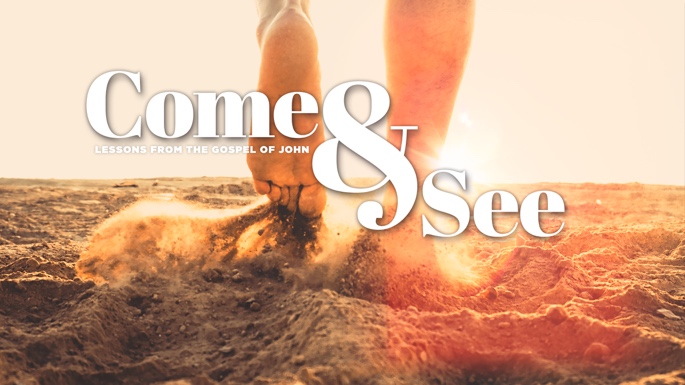 LESSON 3    GLORYJOHN 21.  What resonated with you from last week’s study on the invitation to "Come and See" Jesus, the Lamb of God? 2.  As you read John 2, ask God to open the eyes of your heart to "See" what He wants to reveal about Himself to you today. Define glory and describe meaningful ways you see Jesus' Glory revealed in the events in this passage.  3.  What is the setting and what is the problem you read about in V1-3? 4.  Comment on the interesting interchange between Jesus and His mother and then, Jesus and the servants in V4-8?Note: Jesus’ miracles are referenced as “signs” throughout John’s gospel. These “signs” or miracles point to Jesus’ identity as the Messiah and Son of God and lead unbelievers to faith.5.  In V9-11, what stands out to you or do you find heartwarming about Jesus’ first     miracle, or “sign”?6.  Read V12-17. From Cana, Jesus traveled to Capernaum and on to Jerusalem. When He arrived at the Temple, He was angry with what was happening there. What insight do the verses below give for why He acted as intensely as He did?Psalm 11:4a with Psalm 69:9Matthew 15:7-9Luke 16:137.  Comment on the rising tensions as the Jewish leaders questioned Jesus' authority in John 2:18. What did Jesus' tell them in response in V19 - 22? 8.  As you read V23-25, what do you find striking about peoples’ hearts and what attribute(s) of God does Jesus display? 9.  a) Consider the corruption of the Temple we just read about in John 2. In what ways do we see things occur that might be common and acceptable in our society but lead to compromise and are motivated by selfish ambition or greed?      b) How does this convict you personally in circumstances where you have been prone to do this? See again V25.10. Consider signs or miracles (big or small) in your own life that have been a revelation of God’s glory and deepened your belief in Him. Share some details. 11. REFLECTING ON HIS NAME: GLORYSeeing Jesus' glory produces faith. As you form a prayer, ask Him to build your own faith by revealing His glory and bringing joy into a current desert situation for you or a loved one. Take some time to mediate on Isaiah 35:1-2 “The desert and the parched land will be glad; the wilderness will rejoice and blossom. Like the crocus, 2 it will burst into bloom; it will rejoice greatly and shout for joy...they will see the glory of the Lord, the splendor of our God.”			NAME                                                   PRAYER REQUEST